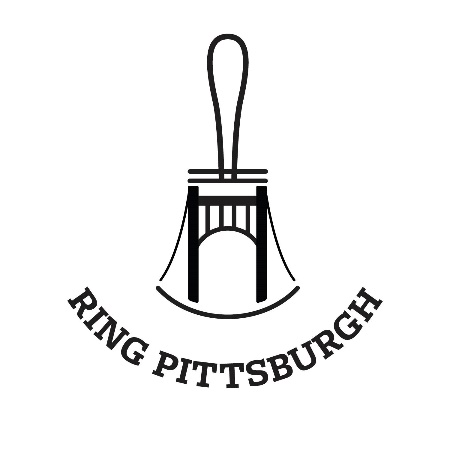 2018-2020 Audition RegistrationName Mailing Address  Home Phone Number  Mobile Number  Email I am a:  Director              Ringer              Organization  Please summarize your musical background and experience, handbells and otherwise:Can you:  Ring Shelley?          Play 4-in-hand?            Weave?  You will be asked to prepare and play multiple positions.  Please choose three areas below, indicating which specific bells you would like to play in each area.  Treble (C6 – C8)                               High Battery (C5 – B5)   Low Battery (C4 – B4)                     Bass (C3 – B3)Please note if you have any physical limitations that would prevent you from playing any of the above positions.This form should be returned to Jim Rossetti (info@ringpittsburgh.org) no later than August 23, 2018.  